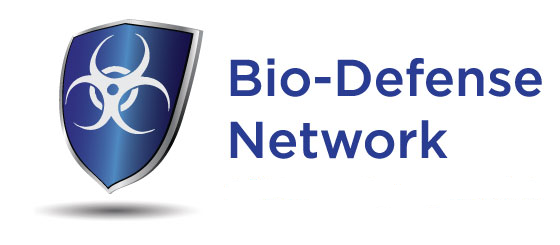 Closed POD Needs Assessment
Potential Closed POD opportunities (rank in order of priority)______		Recruit Businesses/Organizations to become Closed PODs______		Prepare Closed POD Workbook tailored to needs of Jackson County Health Department______		Closed POD Long Term planning session______		Create or improve a written Closed POD Plan______		Training sessions for Closed POD Managers/Dispensers______		Closed POD Exercise planning and execution______		Develop “Instant POD” concept for use with LTCs and other at risk populations______		Evaluate operational readiness of existing Closed PODs to activate if neededAdded benefits of any contract for workProvide Closed POD tracking spreadsheet with assistance to populate spreadsheetTailor Closed POD Signup Form